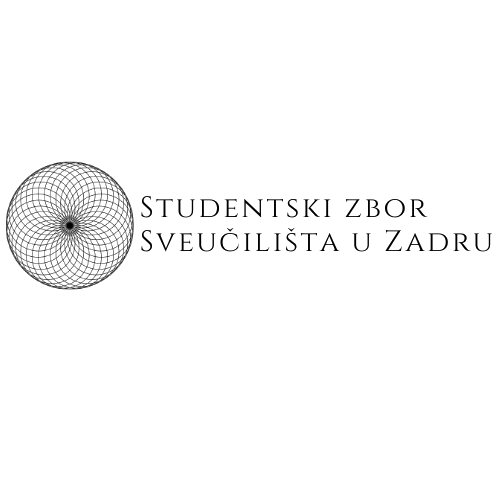                                                SVEUČILIŠTE U ZADRUSTUDENTSKI ZBORTel: 023/200 573Mihovila Pavlinovića 1,  23000 ZadarE-mail: unizd.zbor@gmail.comOBRAZAC  A2NAPOMENA: UZ OBRAZAC A2 POTREBNO JE DOSTAVITI I OBRAZAC A1 S INFORMACIJAMA O NOSITELJU/ICI PROJEKTA ZA  PRIJAVU NA NATJEČAJ ZA FINANCIRANJE STUDENTSKIH PROGRAMA, PROJEKATA I DRUGIH STUDENTSKIH AKTIVNOSTIPRIJAVA ZA FINANCIRANJE STUDENTSKOG PROJEKTA Naziv projektaMjesto i vrijeme održavanja projektaUkratko opisati projektSudionici na projektu (imena i prezimena te svojstvo u kojem sudjeluju)Ciljna grupa kojoj je projekt namijenjenDetaljnije objasnit provedbu projekta Objasniti na koji način će projekt biti promoviran Navesti prijašnje aktivnosti nostelja/ice projekta (ukoliko ih ima)Navesti prijašnji uspjeh projekta (ukoliko se projekt već provodio)Navesti na koji način će stručnjaci i/ili vanjski suradnici sudjelovati u projektu (ukoliko su predviđeni za projekt) Opisati suradnju s drugim organizacijama, udrugama i studentskim aktivnostima (ukoliko postoji ili je planirana pri izvedbi projekta)Navesti dodatne izvore financiranja projekta NAPOMENA: Ukoliko postoji dodatni izvor financiranja potrebno je priložiti i potvrdu istoga. Ukoliko je nositelj pokušao ostvariti dodatni izvor financiranja te je odbijen, također je poželjno priložiti potvrdu o odbijanju financiranja projekta. Uz ispunjene obrasce nositelj projekta prilaže i stručnu preporuku projektaDA		NEFINANCIJSKI PLAN							UKUPNO:                                     PRIMJER: NAPOMENA: UZ SVAKU STAVKU POTRENO JE PODNIJETI  NAJMANJE 2 PREDRAČUNA (ILI PONUDE), STAVKE BEZ 2 PREDRAČUNA(ILI PONUDE) NEĆE SE RAZMATRATINavesti razloge za izostanak predračuna za pojedine stavke (ukoliko izostanak postoji)Ostale molbe i napomene podnositelja zahtjevaNAPOMENA: obrazac se šalje u PDF formatu.                                                                                                  potpis nositelja/ice projekta Redni brojVrsta troškaOpis troškaIzračunIznos (s PDV-om)1.PlakatiTiskanje plakata radi informiranja javnosti o projektu10 X 10,25102,5 KN